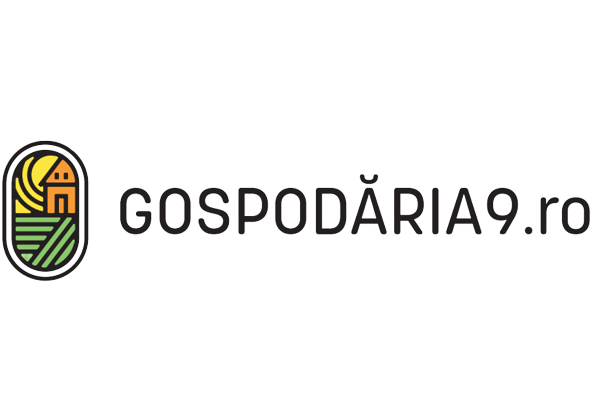 Instrucțiuni de utilizare pentru pompă/pulverizator de stropit cu baterie 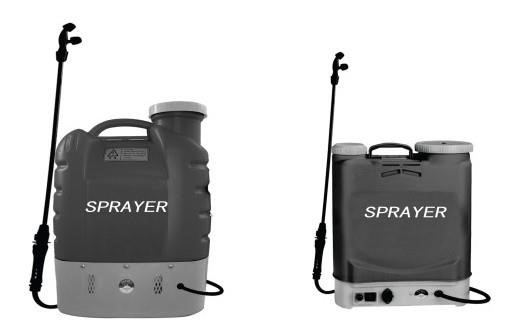 Felicitări pentru achiziționarea produsului marca GOSPODARIA9. Înainte de a folosi acest produs, vă rugăm să citiți cu atenție manualul de utilizare. FELICITĂRI PENTRU ACHIZIȚIONAREA PRODUSULUI MARCA GOSPODARIA9. Acest manual conține informații importante despre siguranță, instalare, utilizare, întreținere, depozitare și depanare. Păstrați instrucțiunile într-un loc sigur pentru a putea găsi informațiile pe viitor sau pentru fi utile altor utilizatori. Având în vedere dezvoltarea tehnologică constantă și adaptarea la cele mai noi standarde de exigență ale UE, modificările tehnice și de design pot fi efectuate fără o notificare prealabilă. Fotografiile sunt doar in scop ilustrativ și este posibil să nu se potrivească exact cu produsul în sine. Nu este posibil să se exercite orice acțiune în justiție legată de manualul de utilizare. Pentru orice nelămurire, contactați importatorul sau distribuitorul. DESCRIEREA PRODUSULUI 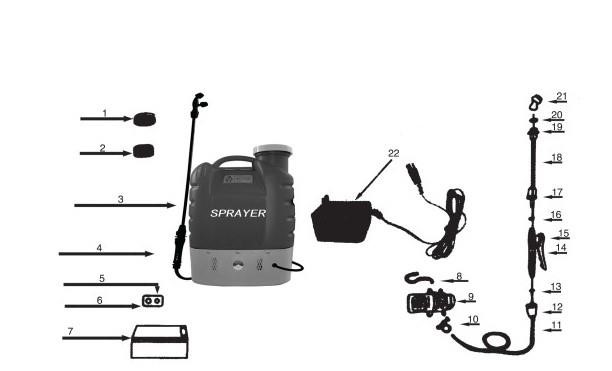 SPECIFICAȚII CONDIȚII DE UTILIZARE ATENȚIE! VĂ RUGĂM SĂ CITIȚI INSTRUCȚIUNILE DE UTILIZARE! Citiți toate instrucțiunile înainte de utilizare. Acordați o atenție deosebită instrucțiunilor de siguranță. NERESPECTAREA INSTRUCȚIUNILOR ȘI A MĂSURILOR DE SIGURANȚĂ POATE AVEA CA REZULTAT DETERIORAREA PRODUSULUI SAU ACCIDENTĂRI SERIOASE, CHIAR FATALE. Dacă observați deteriorări din timpul transportului sau despachetării, anunțați-vă imediat furnizorul. NU UTILIZAȚI PRODUSUL. TERMENI SPECIFICI ȘI CONDIȚII DE UTILIZARE Acest produs este aprobat numai pentru a fi utilizat: Pentru aplicarea produselor de protecție a plantelor, utilizându-se în livezi și grădini În conformitate cu instrucțiunile descrise și cele de siguranță specificate în acest manual de utilizare Orice altă utilizare nu este conform scopului prevăzut.  Dacă produsul este utilizat în alt scop decât cel pentru care a fost conceput sau se fac modificări neautorizate, garanția legală și responsabilitatea legală pentru defecte, precum și răspunderea din partea producătorului va fi anulată. Nu suprasolicitați produsul – a se utiliza doar în intervalul de performanță pentru care a fost proiectat. Un produs conceput pentru un anumit scop are performanțe mai bune și este mai sigur decât unul care are o funcție asemănătoare. De aceea, trebuie să utilizați întotdeauna un produs ce corespunde pentru un anumit scop. Vă rugăm să rețineți că produsele noastre nu au fost concepute pentru a fi utilizate în aplicații comerciale sau industriale. Nu ne asumăm răspunderea pentru produs dacă a fost utilizat în aceste condiții sau altele asemănătoare. Atunci când este necesar, respectați orientările și reglementările legale pentru a preveni orice accident în timpul utilizării. ATENȚIE! Nu utilizați niciodată produsul în apropierea oamenilor, mai ales a copiilor sau a animalelor de companie. Notă: Utilizatorul este responsabil pentru toate daunele cauzate terților sau proprietății acestora. IMPORTANT! Păstrați acest manual la îndemână și utilizați-l ori de câte ori aveți nevoie de mai multe informații. Dacă nu înțelegeți una din aceste instrucțiuni, contactați dealerul dvs. Dacă produsul este împrumutat unei alte persoane, trebuie să includeți și manualul de instrucțiuni. INSTRUIREA ATENȚIE! Utilizatorii trebuie să fie instruiți corespunzător cu privire la utilizarea și setarea acestui produs, inclusiv operațiunile interzise. Păstrați acest manual la îndemână pentru a-l putea consulta ori de câte ori aveți unele nelămuriri. De asemenea, dacă aveți întrebări la care n-ați găsit răspuns în acest manual, contactați dealerul de la cine ați achiziționat produsul. Nu permiteți niciodată copiilor sau persoanelor nefamiliarizate cu aceste instrucțiuni să utilizeze produsul. Reglementările locale pot limita vârsta operatorului. Acest produs nu a fost conceput pentru a fi utilizat de persoane (inclusiv copii) cu capacități fizice, senzoriale sau mentale reduse, sau lipsite de experiență și cunoștințe, cu excepția cazului în care acestea au fost supravegheate și instruite cu privire la utilizarea aparatului de către o persoană responsabilă pentru siguranța lor. Nu utilizați niciodată acest produs în apropierea altor persoane, mai ales a copiilor sau a animalelor de companie. Utilizatorul este responsabil pentru toate daunele cauzate terților sau proprietății acestora. INSTRUCȚIUNI DE SIGURANȚĂ GENERALE ATENȚIE! Citiți toate avertizările de siguranță și toate instrucțiunile. Nerespectarea acestora poate avea ca rezultat un șoc electric, un incendiu și/sau leziuni grave. Păstrați toate avertizările și instrucțiunile pentru a putea fi consultate ulterior. Asigurați-vă că includeți întotdeauna acest manual atunci când vindeți, împrumutați sau transferați într-un alt fel dreptul de proprietate al acestui produs. Termenul ”produs” din instrucțiunile de avertizare se referă la pulverizatorul dvs. cu acumulator. SIGURANȚA ÎN ZONA DE LUCRU Păstrați zona de lucru curată și bine iluminată. Zonele aglomerate și întunecate sporesc riscul accidentărilor.  Nu utilizați acest produs în atmosfere explozive, cum ar fi în prezența lichidelor inflamabile, a gazelor sau a prafului. Produsul generează scântei care pot aprinde praful sau gazele.  Asigurați-vă că persoanele din jur și copiii se află la o distanță sigură în timpul utilizării produsului. Distragerile vă pot face să pierdeți controlul. SIGURANȚA ELECTRICĂ Ștecherul produsului trebuie să se potrivească cu priza. Nu modificați niciodată ștecherul în vreun fel. Nu folosiți ștechere adaptoare pentru produse electrice cu împământare (legate la pământ). Ștecherele nemodificate și prizele compatibile vor reduce riscul de electrocutare. Evitați contactul corporal cu suprafețe cu împământare cum ar fi țevi, radiatoare, plite, și frigidere. Există un risc crescut de electrocutare atunci când corpul dumneavoastră este în contact cu solul. Nu expuneți produsele electrice la ploaie sau condiții de umezeală. Apa pătrunsă într-un produs electric va spori riscul de electrocutare. Nu manipulați necorespunzător cablul. Nu utilizați niciodată cablul pentru transportarea, tragerea sau scoaterea din priză a produsului electric. Feriți cablul de căldură, ulei, margini ascuțite sau părți mobile. Cablurile deteriorate sau încurcate sporesc riscul de electrocutare. Atunci când utilizați un produs electric în aer liber, folosiți un prelungitor pentru exterior. Utilizarea unui cablu adecvat pentru exterior reduce riscul de electrocutare. Dacă este inevitabilă utilizarea produsului într-o locație umedă, utilizați o sursă cu protecție și dispozitiv cu curent rezidual (RCD), pentru a reduce riscul producerii unui șoc electric. SIGURANȚA PERSONALĂ Rămâneți vigilenți, atenți la ceea ce faceți și folosiți-vă bunul simț atunci când utilizați un produs electric. Nu utilizați produsul atunci când sunteți obosiți sau sub influența drogurilor, alcoolului sau a medicamentelor. Un moment de neatenție în timpul utilizării produselor electrice poate duce la vătămări corporale grave. Folosiți echipament de siguranță. Purtați întotdeauna ochelari de protecție. Echipamentul de securitate, cum ar fi o mască de praf, încălțăminte de siguranță antiderapantă, cască de protecție sau dopurile pentru urechi utilizate pentru condiții potrivite de lucru vor reduce riscul de vătămările personale. Evitați pornirea accidentală. Asigurați-vă că setați comutatorul în poziția OFF înainte de a conecta produsul la acumulator, înainte de a-l ridica și transporta. Transportarea unor astfel de produse cu degetul pe declanșator sau conectarea acestora cu comutatorul în poziția ON, poate provoca accidente. Îndepărtați orice cheie de reglare sau cheie înainte de a porni produsul. O cheie lăsată atașată la o componentă rotativă a produsului poate provoca accidente. Nu vă aplecați prea tare. Mențineți-vă întotdeauna stabilitatea și echilibrul în orice moment. Aceasta vă va permite să aveți un control mai bun al produsului în situații neașteptate.  Îmbrăcați-vă corespunzător. Nu purtați haine largi sau bijuterii. Păstrați-vă părul, îmbrăcămintea și mănușile departe de piesele în mișcare. Hainele largi, bijuteriile sau părul lung pot fi prinse între piesele în mișcare. Dacă produsul este furnizat cu un sistem de colectare a prafului, asigurați-vă că acesta este conectat și utilizat corespunzător. Utilizarea unui dispozitiv de colectare a prafului poate reduce pericolele cauzate de praf. O utilizare prelungită a produsului poate duce la probleme de circulație sanguină în mâini, din cauza vibrațiilor. Aceste efecte pot fi înrăutățite de temperaturile ambientale scăzute și/sau dacă strângeți mânerele prea tare. Perioada de utilizare poate fi prelungită dacă purtați mănuși corespunzătoare sau luați pauze cu regularitate. Faceți pauze de lucru frecvente. Limitați perioada de expunere pe parcursul unei zile. UTILIZAREA ȘI ÎNGRIJIREA PRODUSULUI Nu forțați produsul. Utilizați produsul cel mai potrivit pentru aplicația dumneavoastră. Un produs adecvat va efectua lucrarea mai bine și mai în siguranță, precum și la parametrii la care a fost conceput. Nu folosiți produsul dacă întrerupătorul nu este funcțional. Un produs care nu poate fi controlat de la întrerupător este periculos și trebuie reparat. Deconectați bateria de la produs înainte de a face orice ajustări, înainte de a schimba accesorii, sau de a depozita produsul. Astfel de măsuri preventive reduc riscul pornirii accidentale a produsului. Depozitați produsul într-un loc unde să nu fie la îndemâna copiilor și nu permiteți ca persoanele nefamiliarizate cu produsul sau cu aceste instrucțiuni să utilizeze produsul. Astfel de produse pot fi periculoase în mâinile unor utilizatori neinstruiți. Întrețineți produsul. Verificați dacă există piese care nu sunt aliniate sau dacă sunt înțepenite, fisurate sau alte condiții care pot afecta utilizarea produsului. Dacă este deteriorat, duceți produsul la reparat înainte de a-l utiliza. Multe accidente sunt cauzate de întreținerea necorespunzătoare. Utilizați produsul, accesoriile și piesele acestuia, etc. în conformitate cu aceste instrucțiuni, luând în considerare condițiile de lucru și tipul de lucru ce v-ați propus să-l faceți. Utilizarea produsului în alte scopuri decât cele prevăzute de producător, poate crea o situație periculoasă. Evitați așezarea de obiecte pe produs, mai ales obiecte inflamabile, conductive electric sau care conțin lichide. Nu introduceți nici un obiect în produs, mai ales metal sau obiecte inflamabile. Preveniți căderea de obiecte mici în produs. Nu utilizați niciodată forță brută. UTILIZAREA ȘI ÎNGRIJIREA BATERIEI Încărcați bateria folosind doar încărcătorul furnizat cu produsul. Un încărcător nepotrivit pentru un anumit tip de baterie poate provoca un incendiu. Utilizați produsul doar cu o baterie concepută special pentru acesta. Utilizarea unui alt tip de baterie poate provoca o leziune sau un incendiu. Când bateria nu este utilizată, țineți-o la distanță de alte obiecte cum ar fi agrafe de hârtie, monede, chei, cuie, șuruburi sau alt obiecte metalice mici care pot face o conexiune de la o bornă la alta. Scurtcircuitarea bornelor poate cauza arsuri sau un incendiu. Manipulați bateriile cu atenție. Dacă nu se acordă atenția necesară, substanțele chimice se pot scurge de la baterie. Evitați contactul cu astfel de substanțe și dacă se întâmplă să intrați în contact, spălați zona afectată cu apă de la robinet. Dacă substanța chimică intră în contact cu ochii, apelați la un medic în cel mai scurt timp, deoarece aceasta poate cauza leziuni grave. Nu lăsați bateria descărcată, altfel nu se va mai putea încărca data viitoare. Deoarece este o baterie cu funcție de auto-descărcare, trebuie s-o reîncărcați după două sau trei luni. SERVICE • Duceți produsul pentru service la o persoană calificată, care utilizează doar piese de schimb identice cu cele originale. Acest lucru va asigura siguranța produsului dvs. INSTRUCȚIUNI DE SIGURANȚĂ SPECIFICE Dacă nu lubrifiați și curățați supapa de aspirare și dacă este blocat orificiului de aerisire al rezervorului, se poate deteriora sau fisura rezervorul, din cauza golului creat de pompă. Verificați pulverizatorul înainte și după fiecare utilizare. Verificați ca furtunul să fie bine prins la pulverizator. Înainte de a ermetiza rezervorul, verificați ca furtunul să fie într-o stare bună. Verificați pulverizatorul înainte de fiecare utilizare pentru a vedea dacă una dintre piesele acestuia sunt deteriorate. Înlocuiți imediat piesele deteriorate cu altele noi. Utilizați doar piese de schimb originale, furnizate de producător. Nu pulverizați soluția din rezervor pe dispozitive electrice sau în apropierea acestora. Păstrați persoanele și animalele la o distanță sigură. Oamenii și animalele nu trebuie să intre în contact cu pulverizarea. Nu folosiți pulverizatorul în condiții meteorologice nefavorabile. Înainte de a umple, curăța sau pregăti pulverizatorul, eliberați întotdeauna presiunea din recipient. Înainte de a deschide recipientul cu soluția cu care doriți să pulverizați, citiți cu atenție și studiați toate instrucțiunile producătorului menționate pe etichetă. În pulverizator nu folosiți produse explozive, caustice, substanțe corozive, lichid contaminat și vopsele. Produsul nu este conceput pentru aplicarea de pesticide și erbicide. În cazul unor arsuri de la substanțe chimice, dați jos imediat hainele contaminate, rămânând în poziție verticală, nu consumați nici un lichid și nu provocați voma, ci solicitați un tratament profesional în cel mai scurt timp. Nu încercați să presurizați produsul pe o altă cale decât prin pompă. Nu presurizați peste limită produsul. Nu mâncați, nu beți și nu fumați când utilizați produsul. Spălați-vă mâinile și fața după utilizarea produsului. Curățați și clătiți bine pulverizatorul și accesoriile acestuia după fiecare utilizare. Reziduurile chimice sar putea cristaliza și bloca mecanismul produsului. Nu depozitați pulverizatorul sub presiune, sau cu recipientul umplut cu o soluție chimică. Nu supraîncărcați agenții chimici destinați pentru pulverizare în alte recipiente, în special în recipiente destinate produselor alimentare. După ce ați lucrat cu un pulverizator, diluați bine lichidul rămas, în raport de: 1 parte lichid pulverizat: 10 părți lichid diluat. Pulverizați lichidul diluat într-o zonă deja tratată. Nu goliți! (apoi clătiți temeinic). Păstrați agenții de pulverizare departe de accesul copiilor și a animalelor. Recipientele golite de substanțe chimice trebuie debarasate ca deșeuri periculos (vedeți recomandările producătorului produsului). Pulverizatorul este conceput pentru a fi utilizat în aer liber. În cazul inhalării de substanțe chimice solicitați imediat sfatul medicului. În cazul penetrării de lichid pulverizat într-o cameră închisă, aerisiți bine. Produsul nu trebuie utilizat de către persoane sub influența alcoolului, a drogurilor sau alte substanțe toxice. În plus, produsul nu trebuie utilizat de către persoanele cu o condiție fizică precară, persoane obosite, femei însărcinate, copii și adolescenți care nu au împlinit 16 de ani și de către cei care nu au fost familiarizați cu aceste instrucțiuni. Nu folosiți niciodată chimicale de lungă durată sau foarte toxice pentru produse alimentare, copaci, arbuști și plante. Nu utilizați niciodată pulverizatorul în apropierea unei surse de hrană sau apă potabilă. Nu folosiți niciodată substanțe chimice speciale care produc căldură, presiune sau gaz. Nu folosiți pulverizatorul la temperaturi mai mici de + 5 oC și mai ridicate de + 40 oC. Nu folosiți niciodată lichide a căror temperatură depășește +40 °C. DESPACHETAREA Scoateți cu atenție produsul din cutie.  Verificați cu atenție toate piesele. În cazul în care există vreo piesă deteriorată sau lipsă, contactați distribuitorul sau un centru de service autorizat.  Nu aruncați materialele de ambalare până când nu ați analizat cu atenție dacă nu a rămas în ele o piesă a produsului.  Componentele ambalajului (pungi de plastic, agrafe, etc) nu trebuie lăsate la îndemâna copiilor; ar putea crea unele pericole.  Debarasarea ambalajelor trebuie făcută în conformitate cu reglementările în vigoare în țara în care echipamentul a fost instalat.  Asigurați-vă că pungile și recipientele din material plastic sunt lăsate undeva la întâmplare, întrucât poluează. Dacă aveți vreo nelămurire, nu folosiți produsului, până nu a fost verificat de către un centru de service autorizat. CONȚINUTUL PACHETULUI Accesoriile standard pot fi modificate fără o înștiințare în prealabil. SCOPUL UTILIZĂRII Pulverizatorul cu acumulator este un model eficient cu un design practic și fiabil. Avantajele acestuia sunt siguranța, fiabilitatea, economisirea de energie, cu un efect de pulverizare eficient și o paletă largă de aplicații. Este ideal pentru a îngriji copacii, legumele și alte culturi din domeniul horticulturii și a floriculturii. Pulverizatorul poate fi utilizat în grădini, plantații mici, livezi, sere și, de asemenea, pentru dezinfectare sau curățare. ÎNTREȚINEREA De fiecare dată după utilizare, acest pulverizator  trebuie încărcat pentru a-i menține energia și pentru a evita scurtarea duratei de viață a acestuia. Când încărcați bateria descărcată, asigurați-vă că ați oprit alimentarea pentru a evita risipa de energie electrică.   După utilizarea pulverizatorului, acesta trebuie încărcat, apoi depozitat. Dacă nu folosiți pulverizatorul pentru o perioadă lungă de timp, bateria trebuie încărcată aproximativ o dată la două luni, pentru a menține durata de viață a bateriei. După utilizarea pulverizatorului, păstrați curat exteriorul și interiorul pulverizatorului.  Păstrați pulverizatorul într-un loc răcoros, nu depozitați pulverizatorul sub lumina directă a soarelui.  Vă rugăm să nu păstrați reziduuri de insecticide, îngrășăminte sau erbicide la baza rezervorului, păstrați fundul uscat pentru a evita coroziunea acestuia. NOTĂ: Trebuie să curățați rezervorul din interior cu apă curată după pulverizare, de fiecare dată. Utilizați filtrul doar atunci când este introdus în apă. UTILIZAREA PRODUSULUI DVS. Păstrați persoanele și animalele din jur la o distanță de siguranță. Aceștia nu trebuie să intre în contact cu lichidul pulverizat. Nu îndreptați țeava în direcția altor persoane sau a animalelor. Nu utilizați niciodată produsul pe condiții meteo nefavorabile. Nu utilizați produsul când este vânt puternic sau pe vreme ploioasă, pentru a evita scurgerea chimicalelor. Înainte de începerea lucrului, verificați direcția vântului. Evitați pulverizarea în direcția ușilor deschise și a ferestrelor, a mașinilor, a animalelor sau a copiilor, sau orice ar putea suferi din cauza chimicalelor. Pulverizarea trebuie să se facă atunci când nu bate vântul. Alegeți dimineața sau după masa când vântul nu vate atât de tare, iar temperatura solului este păstrată, pentru a minimaliza pierderile de soluție scursă și pentru a îmbunătăți efectul de adeziune a chimicalelor precum și pentru o utilizare cu mai puține riscuri. Nu utilizați pulverizatorul dacă este înghețat. Acest produs vă poate afecta echilibrul. Trebuie să vă luați măsuri de precauție pentru a vă păstra echilibrul și să pășiți cu grijă. DEPOZITAREA Curățați produsul, apoi încărcați bateria 10-15 ore și depozitați-o într-un loc răcoros. Păstrați rezervorul pulverizatorului gol și curat într-un loc uscat, protejat de radiația solară. A nu se lăsa la îndemâna copiilor și a animalelor. DEPANARE SERVICE ȘI PIESE DE SCHIMB Asigurați-vă că produsul este reparat de un personal calificat, utilizând numai piese de schimb identice. Acest lucru va asigura menținerea siguranței produsului.  Dacă aveți nevoie de sfaturi tehnice, reparații, piese de schimb originale, contactați cel mai apropiat service autorizat BRECKNER. Pentru informații cu privire la locațiile de service, accesați www.nordex.ro  Atunci când comandați piese de schimb, vă rugăm să menționați codul produsului; acesta poate fi găsit la www.nordex.ro DEBARASAREA Debarasați produsul, accesoriile și ambalajul în conformitate cu cerințele de protecție a mediului la un centru de reciclare colector. Acest produs nu aparține deșeurilor menajere. Protejați mediul și debarasați produsul la un punct de colectare, unde vor fi primite gratuit. Pentru mai multe informații vă rugăm să contactați autoritățile locale sau cel mai apropiat punct de colectare. Depozitarea necorespunzătoare poate fi pedepsită în conformitate cu reglementările naționale. Bateria conține substanțe toxice. Materialele toxice trebuie debarasate în așa fel încât să prevină contaminarea mediului înconjurător. Duceți bateriile la un centru de reciclare. Nu debarasați produsul împreună cu resturile menajere, în foc sau în apă. GARANȚIA PRODUSULUI Perioada  noastră de garanție pentru acest produs este de 3 ani.  Pentru uz corporativ, comercial, urban și altele decât utilizarea privată, perioada de garanție este scurtată la 1 an, în conformitate cu reglementările în vigoare. Toate produsele sunt proiectate pentru uz casnic, dacă nu există o altă informație în manualul de instrucțiuni sau descrierea de funcționare. Atunci când se utilizează în caz contrar sau în contradicție cu manualul de instrucțiuni, cererea nu este recunoscuta ca fiind legitimă. Alegerea unui produs necorespunzător și faptul că produsul nu îndeplinește cerințele dumneavoastră, nu poate fi un motiv pentru plângere. Cumpărătorul are dreptul de a solicita vânzătorului să verifice funcționalitatea produsului și să se familiarizeze cu funcționarea sa. O condiție prealabilă primirii cererilor de garanție este că orientările pentru funcționare, service, curățenie, depozitare și întreținere au fost urmate. Deteriorările cauzate de uzura fizică și rupere, suprasolicitarea, utilizarea incorectă sau intervenții neautorizate, sunt excluse de la garanție. Daunele cauzate de defecte ale materialelor sau de o eroare a producătorului vor fi remediate gratuit printr-o livrare - înlocuire sau reparație. Se consideră că produsul revine în centrul nostru de service în întregime și cu dovada cumpărării. Garanția nu acoperă uzura cauzată de utilizarea obișnuită și componente denumite consumabile comune (de exemplu: tarifele de service, filtre, lamele, curelele trapezoidale și curelele dințate, lanțurile, piesele de carbon, garniturile, bujiile). Pentru piesele vândute la un preț mai mic, garanția nu acoperă defectele pentru care a fost negociat prețul mai mic. Daunele cauzate de defecte ale materialelor sau de o eroare a producătorului vor fi remediate gratuit printr-o livrare - înlocuire sau reparație. Se consideră că produsul revine în centrul nostru de service în întregime și cu dovada cumpărării. Instrumentele de curățare, întreținere, inspecție și de aliniere nu fac parte din actul de garanție și sunt servicii plătite. Reparațiile care nu fac obiectul garanției, se pot face în centrul nostru de service, contra cost. Centrul nostru de service va fi bucuros să vă elaboreze un buget al costurilor. Vom lua în considerare numai produsele care au fost livrate curate, complete, cu condiția ca acestea să fie ambalate corespunzător și să se facă plata. Produsele trimise ca bunuri neplătite, ca bunuri voluminoase, cu transport special, nu vor fi acceptate. În caz de cerere de garanție justificată, vă rugăm să contactați centrul nostru de service. Acolo veți primi informații suplimentare cu privire la prelucrarea cererilor. Informații despre locațiile de service se găsesc la www.nordex.ro • 	Vă debarasăm gratuit vechile dumneavoastră produse electrice. CONFIRMAREA FAMILIARIZĂRII CU UTILIZAREA PRODUSULUI LISTA DE COMPONENTE LISTA DE COMPONENTE 1. Partea superioară a rezervorului 12. Șurub furtun 2. Filtru de apă 13. Piston de cauciuc 3. Rezervor lichid 14. Mâner 4. Lance pulverizator 15. Supapă de comutare 5. Port de încărcare 16. Piston de cauciuc 6. Întrerupător 17. Șurub tijă 7. Acumulator 18. Tijă din plastic 8. Furtun de intrare 19. Legătură duză 9. Pompă motor 20. Piston de cauciuc 10. Clemă 21. Duză din plastic 11. Furtun de ieșire 22. Încărcător MODEL BK88688 BK88689 Baterie 12V 8Ah 12V 8Ah Rezervor 12 l 16 L Material produs Plastic Plastic Greutate 4,1 kg 5,35 kg Lance Reglabilă, din oțel inoxidabil Reglabilă, din oțel inoxidabil Debit 3.1 L/min. 3.1 L/min. Tip jet stropire Jet reglabil Jet reglabil Duze 3 3 Robinet oprire soluție Da Da Condiții de utilizare +5oC - +40oC +5oC - +40oC Temperatura de depozitare 0oC - +30oC 0oC - +30oC Specificațiile pot suferi modificări fără o notificare în prealabil. Specificațiile pot suferi modificări fără o notificare în prealabil. Specificațiile pot suferi modificări fără o notificare în prealabil. PROBLEMĂ CAUZĂ REZOLVARE Motorul CC (curent continuu) nu funcționează Se oprește automat în timpul pulverizării Lipsa prizei de alimentare Supraîncălzire a controlerului inteligent Alimentați sau verificați priza/mufa Întrerupeți apoi continuați pulverizarea după răcire Fără duză de pulverizare a apei Presiune instabilă a apei Duză blocată Aer în furtun Pompă blocată Furtun rupt Curățați duza Verificați strângerea furtunului, evacuați aerul Verificați pompa Schimbați cu unul nou 1. Presiune mai mică și mai scăzută Flux mai mic Filtru blocat în furtun Filtru blocat în comutatorul pulverizatorului Curățați filtrul Curățați filtrul Schimbați cu unul nou 3. Tensiune redusă 1. Scurgeri la legătură Legătură slabă Inel-O stricat/rupt Strângeți șurubul Schimbați cu unul nou 1. Pulverizatorul nu funcționează bine Duza blocată Partea centrală a pulverizatorului este stricată Curățați duza Schimbați cu unul nou 1. Motorul pompei pornește, apoi se întrerupe când se oprește pulverizarea Comutator cu întreruperi Garnitura de cauciuc slăbită Scurgeri la pompă Deschideți și curățați Strângeți Strângeți Numele produsului* Numele produsului* Model* Model* Data  achiziției* Data  achiziției* Nr. de serie al produsului* Nr. de serie al produsului* Data de fabricație a bateriei * Data de fabricație a bateriei * Cumpărător (nume, numele companiei), adresă * Cumpărător (nume, numele companiei), adresă * Confirm că am primit produsul complet funcțional împreună cu instrucțiuni și dovada de cumpărare de la un dealer oficial autorizat BRECKNER și accept termenii acestei garanții. Confirm că am primit produsul complet funcțional împreună cu instrucțiuni și dovada de cumpărare de la un dealer oficial autorizat BRECKNER și accept termenii acestei garanții. *  A se completa de către vânzător *  A se completa de către vânzător Semnătura cumpărătorului/ Ștampila și semnătura/ 